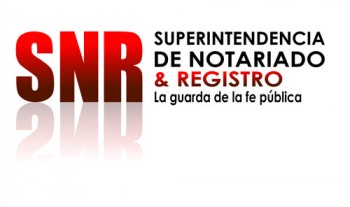 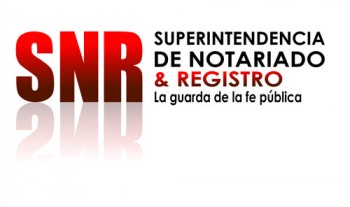 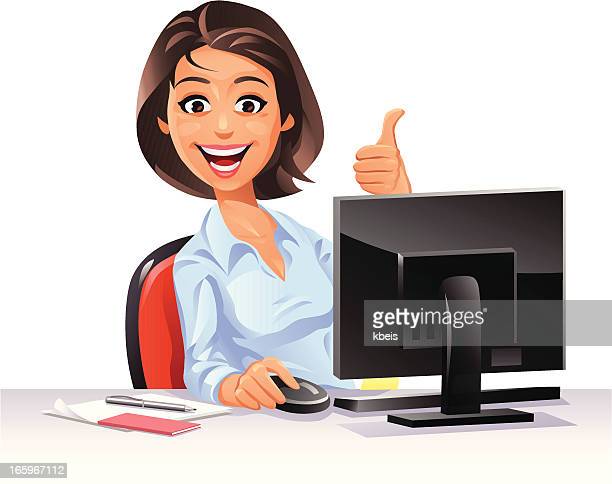 TE INVITO A CONOCER.			QUÉ SE PUEDE HACER EN UNA NOTARÍA? 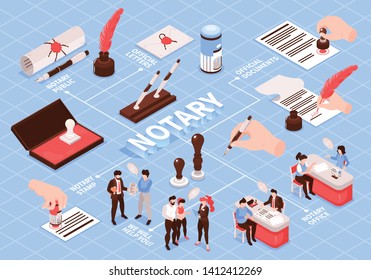 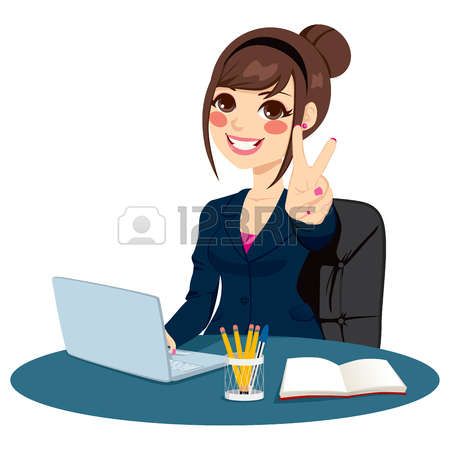 Extensión de Escrituras.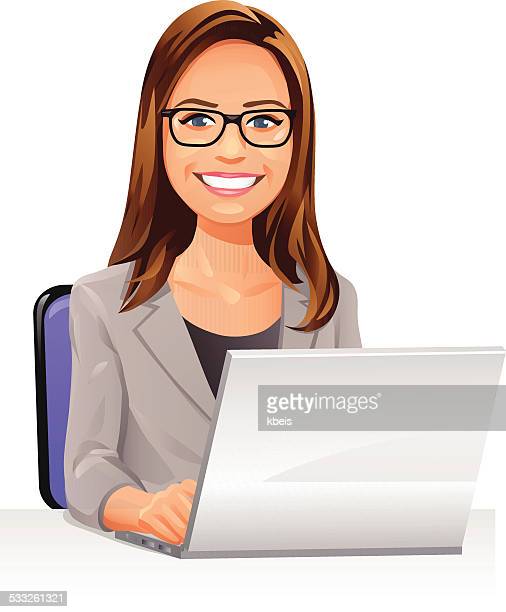 Cancelación de Hipotecas.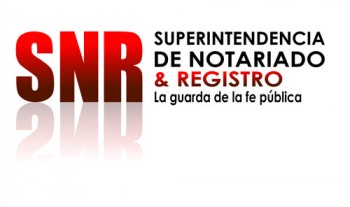 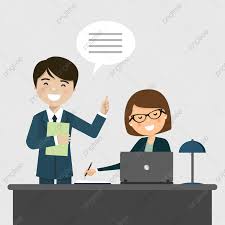     Guarda, apertura testamentos.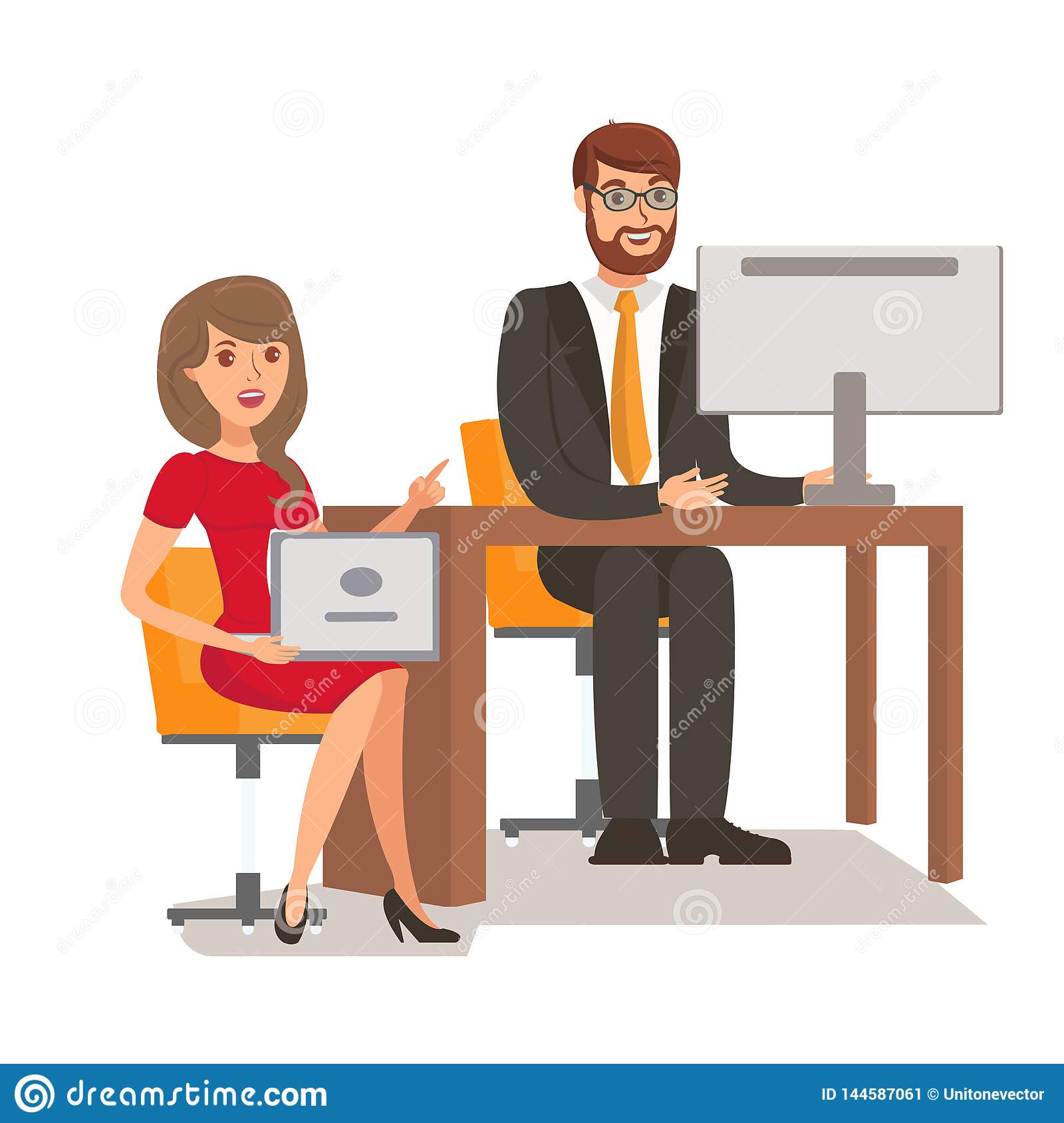 Reconocimiento de documentos privados. Biometría.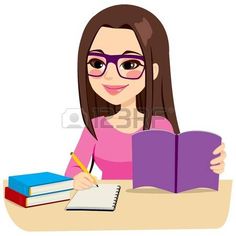 Autenticaciones.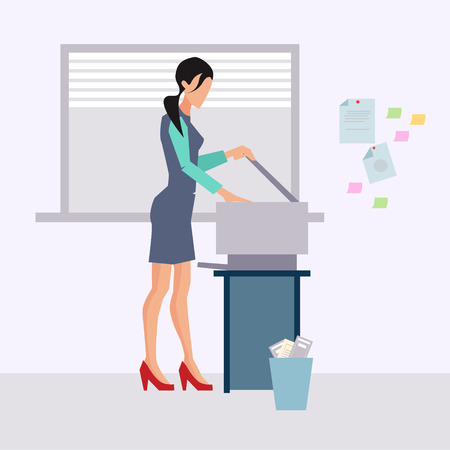 Expedición de copias de escrituras.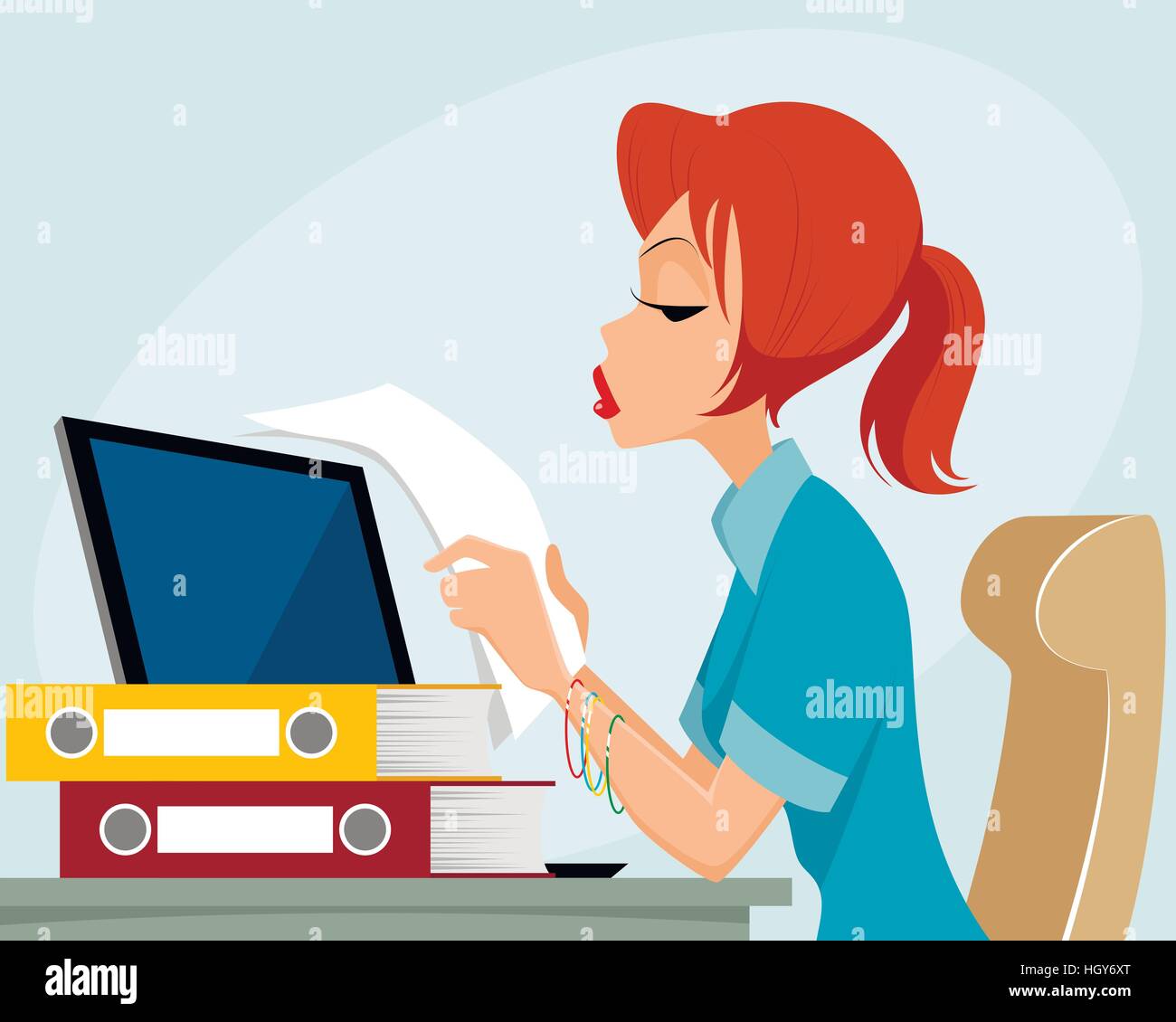                                                                 Aclaración de escrituras públicas.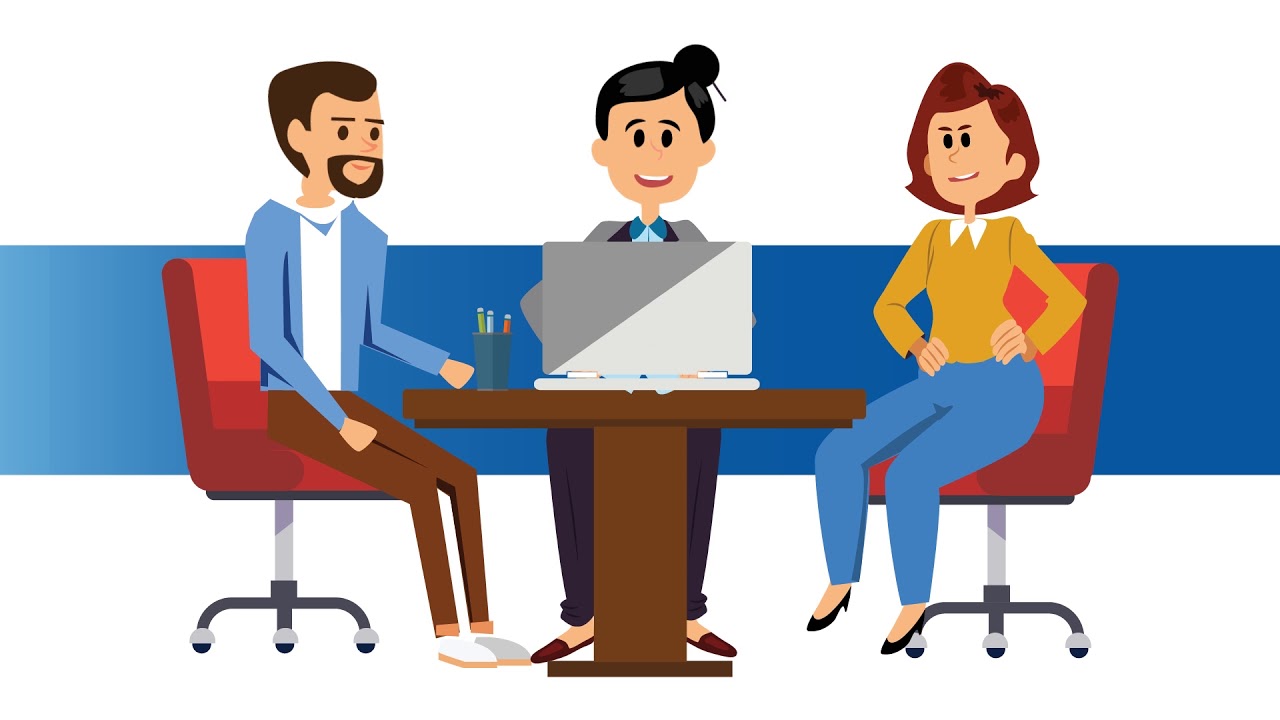 Conciliaciones.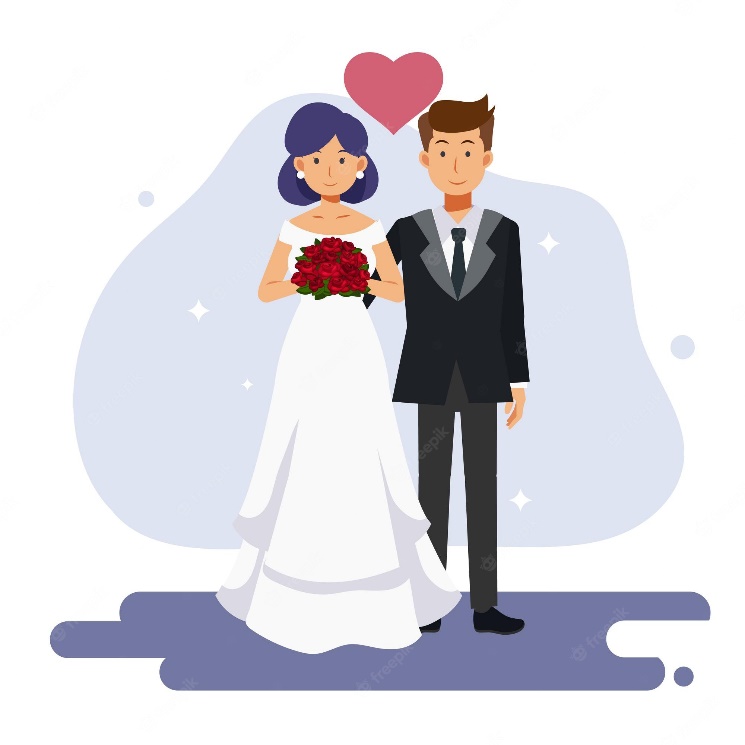 Registros Nacimientos, Matrimonios, Defunción, Declaraciones extraproceso, Matrimonios Civiles.